Crna Gora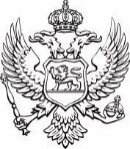 Ministarstvo ekonomskog razvojaSpisak javnih funkcionera Ministarstva ekonomskog razvoja –oktobar 2021.Spisak javnih funkcionera Ministarstva ekonomskog razvoja –oktobar 2021.Spisak javnih funkcionera Ministarstva ekonomskog razvoja –oktobar 2021.Spisak javnih funkcionera Ministarstva ekonomskog razvoja –oktobar 2021.Ime i prezimeFunkcijaBruto zaradaNeto zaradaJakov MilatovićMinistar2.116,551.418,09Milena Božović- LipovinaDržavni sekretar2.599,281.741,51Ivana ĐurovićDržavni sekretar2.491,871.669,55Marko Vukaševićv.d.Generalni direktor Direktorata za investicije u turizmu2.026,131357,51Aleksandra Gardašević Slavujicav.d.Generalna direktorica Direktorata za razvojne politike u turizmu2.089,151399,73Jevrosima Pejovićv.d Generalna direktorica Direktorata za rad i zapošljavanje1.977,121.324,67Olivera Vukajlovićv.d.Generalna direktorica Direktorata za unapređenje konkurentnosti1977,121.324,67Veselin KoprivicaGeneralna direktor Direktorata za unutrašnje tržište i konkurenciju (prestala funkcija 14.10.2021)820,20549,53Jelena Jankovićv.d.Generalna direktorica Direktorata za trgovinsku saradnju i ekonomske odnose sa inostranstvom1.970,121.319,98Renata Milutinovićv.d.Generalna direktorica Direktorata za  industrijski i regionalni razvoj2.047,141.371,59Jasna Božovićv.d.Generalna direktorica Direktorata za unutrašnje tržište i konkurenciju1139,21763,27Marjan Milačićv.d. Generalni direktor Direktorata za normativne poslove i upravni postupak u turizmu891,14597,07Marijeta Barjaktarović Lanzardiv.d. Generalna direktorica Direktorata za digitalnu ekonomiju i tehnološki razvoja1.933,921.295,73Dragana Jović Sekretarka1.994,621.336,39Đorđo BrkuljanGeneralni direktor Direktorata za digitalnu ekonomiju i tehnološki razvoja (prestala funkcija 14.10.2021)1.050,69703,69